7 классТема : «Материки»Цель урока: создать условия для формирования УУД:Личностных (самоопределение),  познавательных (общеучебные, логические), коммуникативные  (планирование, постановка вопросов, умение с достаточной точностью выражать свои мысли, регулятивных (целеполагание, планирование, контроль, оценка).Задачи: способствовать формированию мотивации изучения темы путем создания проблемной ситуации  через работу с заданиями-определителями, картами атласа;организовать групповую работу учащихся по анализу и переработке текстовой информации;актуализировать знания учащихся через их участие во фронтальном опросе и работе с  контурными  картами, заданиями в тетради-тренажере;организовать рефлексию учащимися собственной деятельности путем работы с кроссвордом и текстом с выбором правильного ответа;организовать самооценку учащимися своей деятельности.Ожидаемые результаты:Личностные:учащиеся демонстрируют интерес к изучению темы;учащиеся осознают ценность географических знаний как важнейшего компонента научной картины мира;учащиеся осознают какое значение имеет для них тема урока.Метапредметные:Регулятивные:учащиеся умеют осуществлять постановку учебной задачи;учащиеся умеют контролировать правильность своих действий;учащиеся умеют корректировать свои действия.Познавательные:учащиеся умеют принимать цели учебной деятельности и осуществлять поиск её выполнения;учащиеся владеют навыками смыслового чтения;учащиеся умеют осуществлять анализ и синтез, формулировать выводы.Коммуникативные:учащиеся умеют осуществлять инициативное сотрудничество;учащиеся умеют достаточно четко выражать свои мысли.Предметные:учащиеся умеют анализировать картосхему «Материки и части света» и сопоставлять границы материков и частей светаучащиеся умеют наносить на контурную карту границу между Европой и Азиейучащиеся умеют прослеживать по географическим картам границы частей света, определять страны, территория которых расположена в нескольких частях света.Ход урока:Организационный моментПроверка домашнего заданияАктуализация опорных знаний учащихся:Самые счастливые люди путешественники.В наше время можно путешествовать, не выходя из дома.Для этого существуют книги, телевизор, интернет..Всегда хочется посетить новые места.- Сегодня на уроке мы познакомимся с материками, увидим их на карте и узнаем про их особенности природы и животного мираЗнакомство с новой темой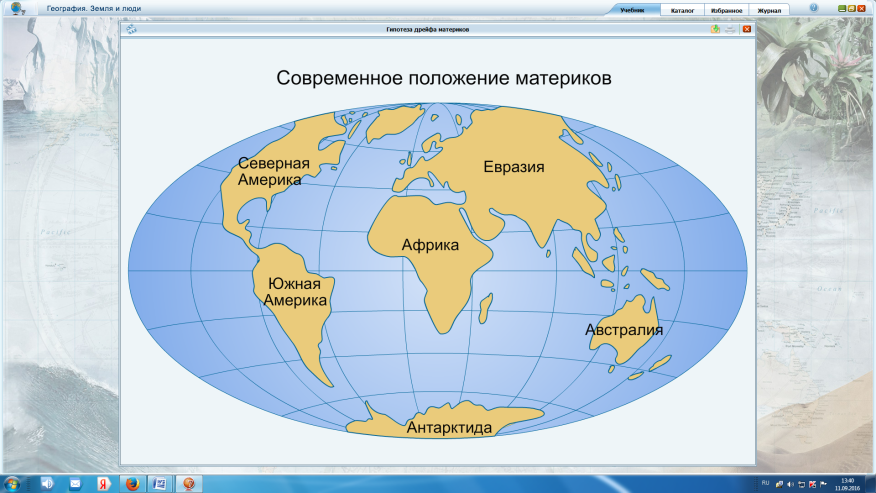 - Ребята, кто из вас знает, что такое материк?Материк — значительный массив суши, омываемый морями и океанами. В тектонике материки характеризуются как участки литосферы, имеющие континентальное строение.- Итак на нашей планете существует 6 материков :Евразия — крупнейший материк на нашей планете (54,6 млн кв. км)Африка (30,3 млн. кв. км)Северная Америка (24,4 млн. кв. км)Южная Америка (17,8 млн. кв. км)Антарктида (14,1 млн. кв. км)Австралия (7,7 млн. кв. км)Все они разделяются водами морей и океанов. Четыре материка имеют сухопутную границу: Евразию и Африку разделяет Суэцкий перешеек, Северную и Южную Америку – Панамский перешеек.Образование материков. Все материки имеют плиточное происхождение. По предположениям ученых некогда существовал единый материк — Пангея. Затем, в результате раскола, появилось 2 материка – Гондвана и Лавразия, которые в дальнейшем раскололись еще на 6 частей. Теория подтверждается как геологическими изысканиями, так и формой материков. Многие из них можно сложить в единое целое, как пазл.Земная кора материков неоднородна по времени формирования, по своему геологическому строению и степени подвижности. Наиболее значительная часть массивов материков состоит из блоков, имеющих платформенное строение. Обитаемость материков.Все материки обитаемы, даже суровая по климатическим условиям Антарктида.Евразия — крупнейший материк, занимающий 1/3 часть суши. Здесь расположено сразу 2 части света: Европа и Азия. Граница между ними проходит по линии Уральских гор, Черному и Азовскому морю, а также проливам, соединяющим Черное и Средиземное моря.Это единственный материк, который омывается всеми океанами. Береговая линия изрезана, она образует большое количество заливов, полуостровов, островов. Сам материк расположен сразу на шести тектонических платформах, потому и рельеф Евразии невероятно разнообразен.Здесь находятся самые обширные равнины, самые высокие горы (Гималаи с г. Эверест), самое глубокое озеро (Байкал). Это единственный материк, где представлены сразу все климатические пояса (и, соответственно, все природные зоны) – от арктического с его вечной мерзлотой до экваториального с его знойными пустынями и джунглями.На материке проживает ¾ населения планеты, здесь расположено 108 государств, из которых 94 имеют статус самостоятельных.Африка — самый жаркий материк на Земле. Расположен на древнейшей платформе, поэтому большую часть площади занимают равнины, горы образуются по краям материка. В Африке находятся самая длинная река в мире — Нил и самая обширная пустыня — Сахара. Типы климата, представленные на материке: экваториальный, субэкваториальный, тропический и субтропический.Африку принято делить на пять регионов: Северную, Южную, Западную, Восточную и Центральную. На территории материка располагается 62 страны.Северная Америка омывается водами Тихого, Атлантического и Северно-Ледовитого океанов. Результатом движения тектонических плит стала сильно изрезанная береговая линия материка, с огромным количеством заливов, проливов, бухт и островов. Самый крупный остров — на севере (Гренландия).Вдоль западного побережья тянутся горы Кордильеры, вдоль восточного — Аппалачи. Центральную часть занимает обширная равнина.Здесь представлены все климатические пояса, кроме экваториального, что обусловливает разнообразие природных зон. Большинство рек и озер расположено в северной части. Крупнейшая река – Миссисипи.Коренное население – индейцы и эскимосы. В настоящее время здесь расположено 23 государства, из них только три (Канада, США и Мексика) на самом материке, остальные – на островах.Южная Америка омывается Тихим и Атлантическим океанами. Вдоль западного побережья тянется длиннейшая в мире горная система – Анды, или Южноамериканские Кордильеры. Остальную площадь материка занимают плоскогорья, равнины и низменности.Это самый дождливый материк, так как большая его часть расположена в зоне экватора. Здесь же находится самая большая и многоводная река в мире — Амазонка.Коренное население — индейцы. В настоящее время на территории материка расположено 12 самостоятельных государств.Австралия — единственный материк, на территории которого расположена всего 1 государство — Австралийский Союз. Большую часть материка занимают равнины, горы расположены лишь вдоль побережья.Австралия — уникальный материк, имеющий самое большое количество животных и растений – эндемиков. Коренное население — австралийские аборигены, или бушмены.Антарктида — самый южный материк, полностью покрытый льдом. Средняя толщина ледяного покрова — 1600 м, наибольшая — 4000 метров. Если бы лед в Антарктиде растаял, уровень мирового океана сразу бы поднялся на 60 метров!Большую часть материка занимает ледяная пустыня, жизнь теплится лишь на побережьях. Антарктида — еще и самый холодный материк. Зимой температура может опускаться ниже –80 ºC (рекорд –89,2 ºC ), летом — до –20 ºC.Подведение итогов урокаРефлексияДомашнее задание